Приложение к письму от «___»________2016 №__________СВОДНАЯ  ТАБЛИЦА   СВОБОДНЫХ  ПЛОЩАДЕЙ  И  ЗЕМЕЛЬНОЙ ТЕРРИТОРИИЗАО ТПК «ЭЛКО»  НА  20.07.2016МОСКОВСКАЯ ОБЛАСТЬ     Г.ЭЛЕКТРОСТАЛЬЮридический адрес:  Московская область, г.Электросталь, ул.Загонова,д.15Генеральный директор  Барковский Анатолий ИвановичКонтактный тел :+7(909)696-95-40 Уланова Татьяна Викторовна  8(49657) 5-08-15, факс 8(49657)5-43-18 e-mail: elkoarenda@mail.ru№НаименованиеобъектаОбщая площадьобъекта по свидетель-ству,кв. мСвобод-ные площади, кв. м АдресАрендная ставкаПримечаниеДополнитель-ныехарактеристикиФотоТоргово-складской центр  СКЛАДЫТоргово-складской центр  СКЛАДЫТоргово-складской центр  СКЛАДЫТоргово-складской центр  СКЛАДЫТоргово-складской центр  СКЛАДЫТоргово-складской центр  СКЛАДЫТоргово-складской центр  СКЛАДЫТоргово-складской центр  СКЛАДЫ1.Склад неотапливаемый  капитальный 3361,80Сдается целикомул.Рабочая,д.35А140,00 руб за кв м в месяц  + ком. платежиРотация арендаторовна всю площадь зданияАвтомобильный и ж/д пандус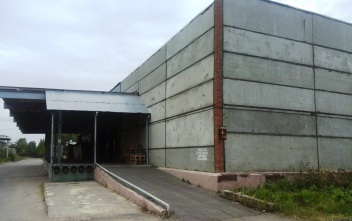 2.Металлический ангар548,10240,90То же130,00 руб за кв м в месяц+ коммуналь-ные платежиВозможна сдача всей площади целикомПрилегающие ж/д пути, прилегающая открытая площадка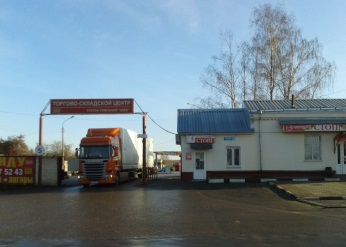 ЗЕМЛЯЗЕМЛЯЗЕМЛЯЗЕМЛЯЗЕМЛЯЗЕМЛЯЗЕМЛЯЗЕМЛЯ1.Территория                   ( открытая площадка)5000,005000,00Ул.Рабочая,д.35А35,00 руб за кв м в месяцЩебеночное покрытиеПод хранение продукции , прилегающие ж/д пути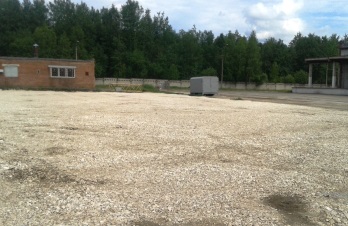 2.Территория                  ( открытая площадка)2400,002400,00То же35,00 руб за кв м в месяцЩебеночное покрытиеПод хранение продукции 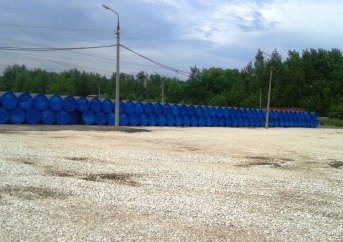 3.Территория                       ( открытая площадка)5820,01000,00То же50,00 руб за кв м в месяцАсфальтовое покрытие. Возможна сдача всей площади целикомПод хранение грузов, производство на открытых площадках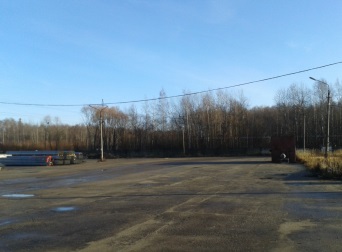 ТОРГОВЫЕ ОБЪЕКТЫТОРГОВЫЕ ОБЪЕКТЫТОРГОВЫЕ ОБЪЕКТЫТОРГОВЫЕ ОБЪЕКТЫТОРГОВЫЕ ОБЪЕКТЫТОРГОВЫЕ ОБЪЕКТЫТОРГОВЫЕ ОБЪЕКТЫТОРГОВЫЕ ОБЪЕКТЫ1.ТК «Центральный»4000,00325,00ул.К.Маркса,д.30А1050,00 руб  за кв м в месяцПомещение на втором этаже здания под непрод. товарыОтдельно стоящее здание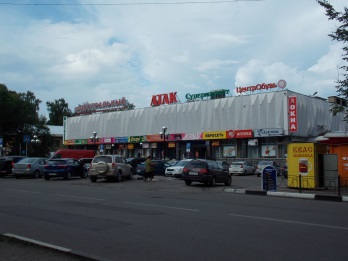 2.Магазин270,00270,00ул.Трудовая,д.45750, 00 руб за кв м в месяц + коммуналь-ные платежиНепрод. торговля1-ый этаж жилого дома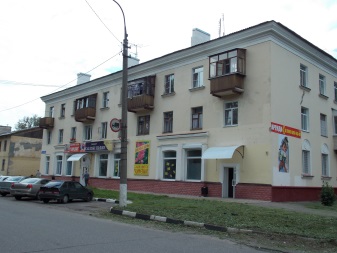 3.Магазин344,30344,30ул.Спортивная,д.43А600,00 руб за кв м в месяц + коммуналь-ные платежиПомещение свободного назначения1-ый этаж жилого дома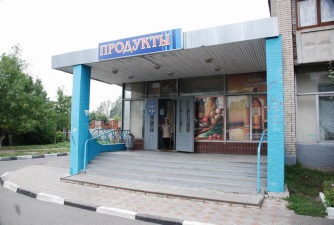 4.Магазин534,40534,40ул.Трудовая,д.26750,00 руб за кв м в месяц + коммуналь-ные платежиПомещение свободного назначенияПристроенное к жилому дому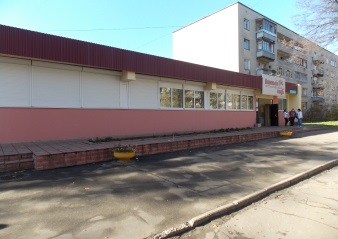 5.Магазин1289,00343,00ул.Победы,д.71200,00 руб  за кв м  в месяц + коммуналь-ные платежиНепрод.торговля Ротация арендатора1-ый  этаж занимает Пятерочка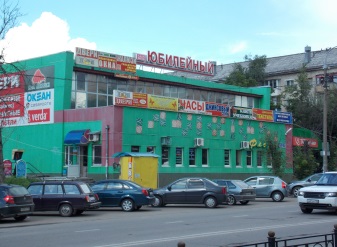 6.Магазин2000,00350,00пр-кт Южный,д.5,стр.1700,00 руб за кв м в месяц + коммуналь-ные платежиНепрод. торговляОтдельно стоящее здание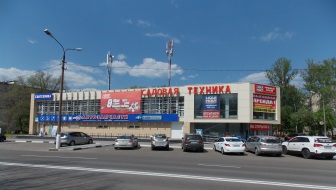 7.ТК Восточный1840,00900,00ул.К.Маркса,д.22800,00 руб за кв м в месяц + коммуналь-ные платежиНепрод. торговля.Сдается второй этажОтдельно стоящее здание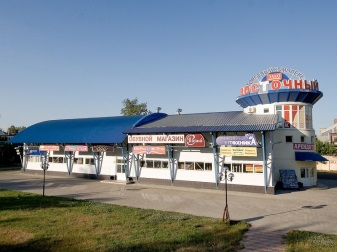 8.Помещение свободногоназначения89,2089,20Ул.Золотухи,д.8500,00 руб за кв м в месяц+ коммуналь-ные платежиПод любой вид деятельности1-ый этаж жилого дома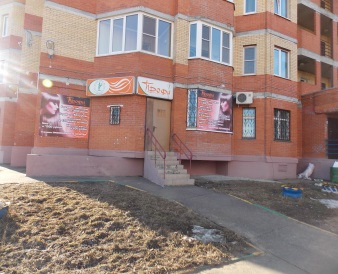 